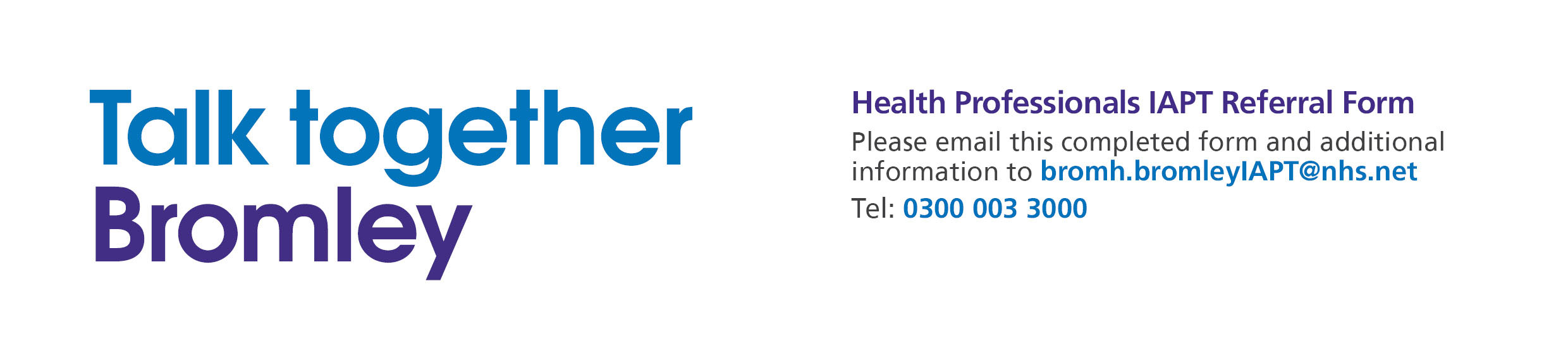 Patient’s Details1.1 Patient name and address1.2 Gender (please circle):   Male  /  Female1.3 Ethnicity: (please tick the appropriate box)1.4 Please state if the patient has any special needs or requirements(e.g., cannot use stairs, is housebound, communication difficulties, needs access to interpreter, etc.)2. Patient’s Presenting Problem2.1 Please highlight the patient’s presenting problem(s) by ticking one or more boxes below:2.2 Please also give specific details regarding the nature of the presenting problem.2.3 Please state the patient’s score on the following measures: (Please send copy of completed questionnaire with this form)PHQ-9 (depression) score:                                     GAD-7 (anxiety) score:  2.4 Have you or another GP seen the patient at least twice in the last 4 weeks?     Yes   /   No2.5 Has the patient got a long term physical health condition? (e.g., COPD, CHD, diabetes, chronic pain)  Yes   /   No3. Patient’s Relevant History3.1 Please give details of any current/past RISK issues (i.e., risk to self or others)3.2 Is the patient currently involved with any other counselling, psychological therapy or mental health service?  Or have they accessed mental health services in the past? (If yes, please give details, dates and include discharge letter)3.4 Please tell us about any other relevant information that may impact on any psychological therapy treatment that is important for us to know?  (e.g., medication which may affect mood or behaviour, social context, life events, etc.)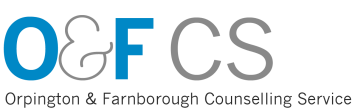 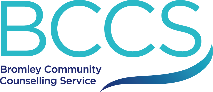 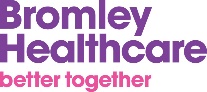 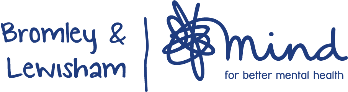 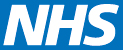 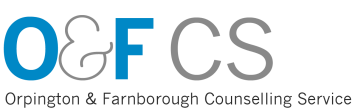 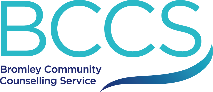 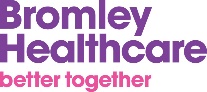 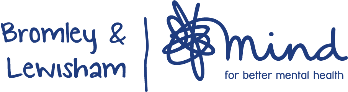 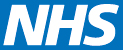 4. Treatment Options and Outcome4.1 Please indicate which treatment you think may be appropriate, or the patient would prefer:Please note that a decision about the most suitable intervention will be made by the Working for Wellbeing assessment team. Most patients will receive guided self-help or a group intervention initially.5. Referrer’s Details:    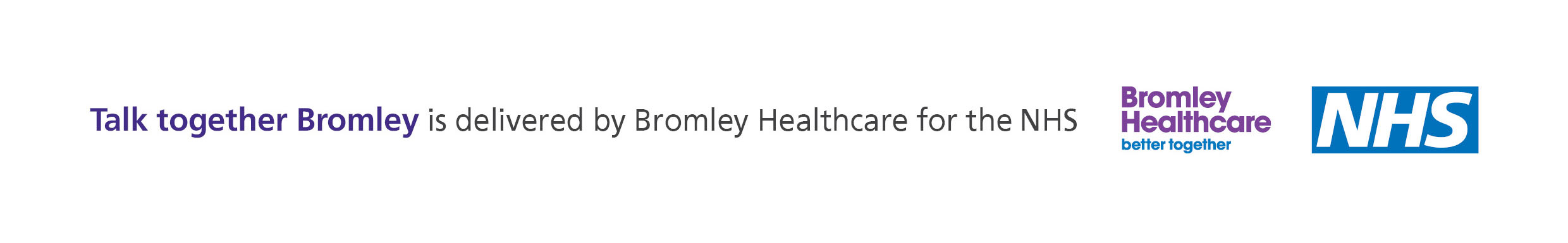 Name:DOB:NHS No: Address:GP Name & Practice:GP Name & Practice:Postcode:Date of referral:Date of referral:Telephone number that the patient has consented to be contacted on:Telephone number that the patient has consented to be contacted on:Telephone number that the patient has consented to be contacted on:Telephone number that the patient has consented to be contacted on:White British   Other mixed backgroundIndianWhite Irish       Black AfricanPakistaniOther White backgroundBlack Caribbean  BangladeshiMixed White & Black AfricanOther Black ethnic groupPrefer not to stateMixed White & AsianBlack – Other mixedOther (please state)Other (please state)DepressionGeneralised anxiety disorder Obsessive compulsive disorder (OCD)Post-traumatic stress disorder (PTSD)Social phobia Panic disorder (with or without agoraphobia)Mixed anxiety & depressionMedically unexplained symptoms  (please give details in next section)Other (please state):Guided self-help (e.g., workbook based CBT)Groups based on  principles (e.g., Managing Depression/ Managing Anxiety/Managing Stress) One to one high intensity One to one counsellingOther Psychological Therapy (state if known):Job Retention ServiceOther (please state)Other (please state)Name:    Team/SurgeryTelephone: